臺南市仁愛國小多語文學藝競賽【作文】比賽流程附件一（範例）附件二附件三時  間內   容地點08：15前報到選手簽到發參賽選手證（附件一）未報到棄權參賽選手名冊（附件二）圖書館08：15-08：20就坐座位圖（附件三）圖書館08：20-09：30每人限70分鐘。使用學校所發稿紙寫作，題目將配合議題主題並當場公布，請使用原子筆（限藍色或黑色，不得使用鉛筆或紅色筆書寫），並詳加標點符號，除不得用詩歌韻文寫作外，文言、語體不加限制。圖書館09：30-停筆-起立。離開繳回選手證圖書館臺南市仁愛國小多語文學藝競賽項    目：作文 座位編號：    1班     級：501姓     名：黃宥恩NO.班級學生姓名NO.班級學生姓名1501黃宥恩18504黃旭玄2501黃柏鈞19504黃子芸3501劉旻淳20504劉禹宣4501張晏綾21601蔡濟遠5501劉舒旻22601黃子昕6502郭品宜23601林妤芊7502蔡詠忻24601樊芯妤8502黃慈薰25601賴玠達9502陳亮宇26602楊博智10502楊予彤27602楊順吉11503程竑甯28602蔡翔宇12503林宥勳29602吳瑀婕13503許馨云30602陳緻恩14503黃于倢31603吳承祐15503黃品瑜32603吳聿絜16504劉恣方33603蔡欣芷17504柯鈺婷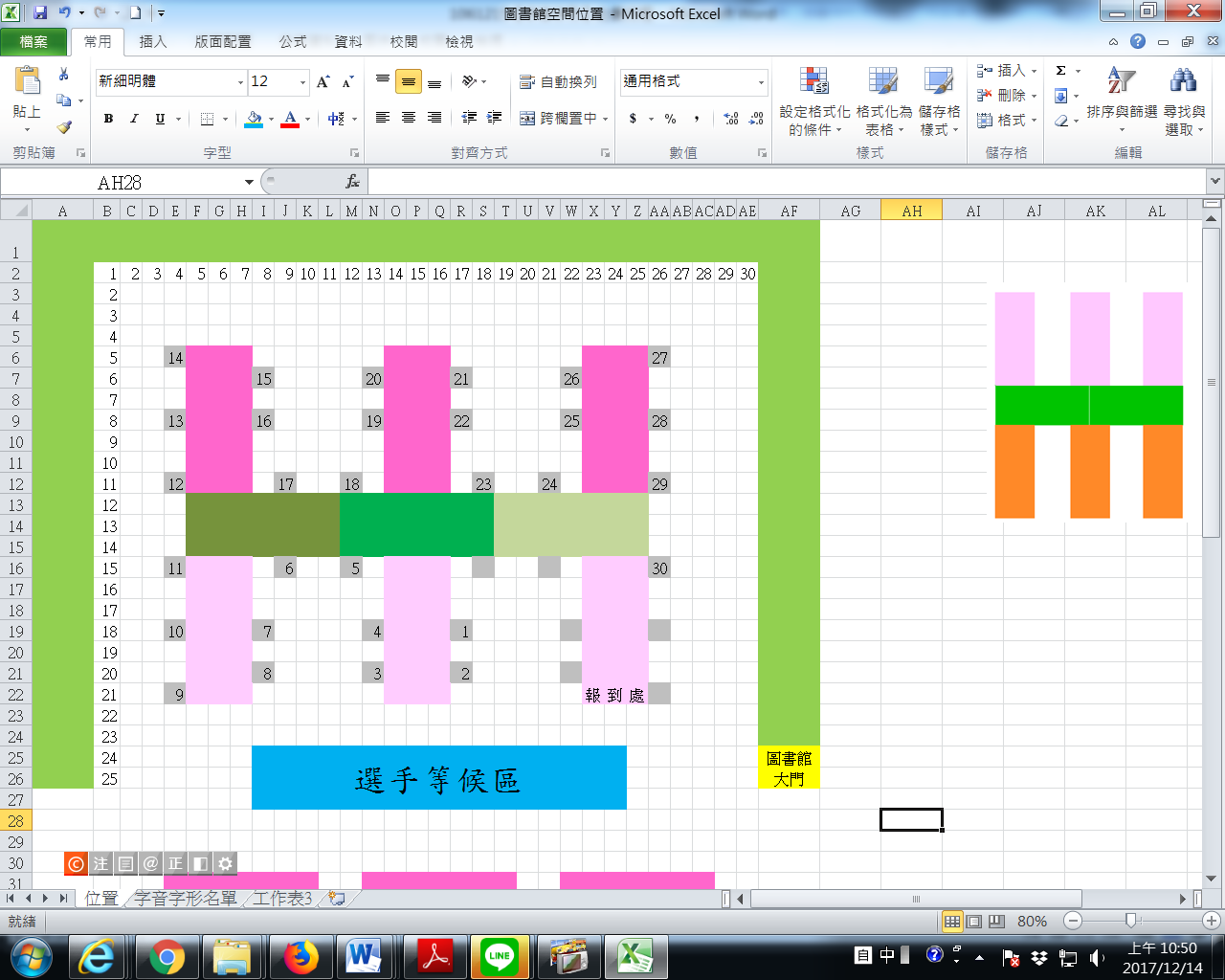 依現場為主